                проект                                             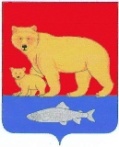 Администрация Карагинского муниципального районаП О С Т А Н О В Л Е Н И Е «__» сентября  2012 г.                                                 			№ __ п. ОссораРуководствуясь ст.20 Федерального закона от 6 октября . N 131-ФЗ "Об общих принципах организации местного самоуправления в Российской Федерации" ПОСТАНОВЛЯЮ:1. Считать утратившим силу постановление Главы Карагинского  муниципального района от 11.11.2010г. № 265 «Об утверждении долгосрочной целевой программы «Направление одиноких престарелых граждан и инвалидов в дома-интернаты Камчатского края в 2010-2012г.г.».2. Настоящее постановление вступает в силу с момента опубликования на официальном сайте администрации Карагинского муниципального района.Глава Карагинскогомуниципального района                                                    Н.П. РидченкоСогласовано:		И.о.руководителя финансового управления	__.09.2012г. ________Гусейнова И.А.И.о. начальника юридического отдела		__.09.2012г.________Повольнова М.В.Начальник СОСЗН			Коновалова И.С.По 1 экз. упр. финансов, СОСЗН, экономический отделО долгосрочной целевой программе «Направление одиноких престарелых граждан и инвалидов в дома-интернаты Камчатского края в 2010-2012г.г.»